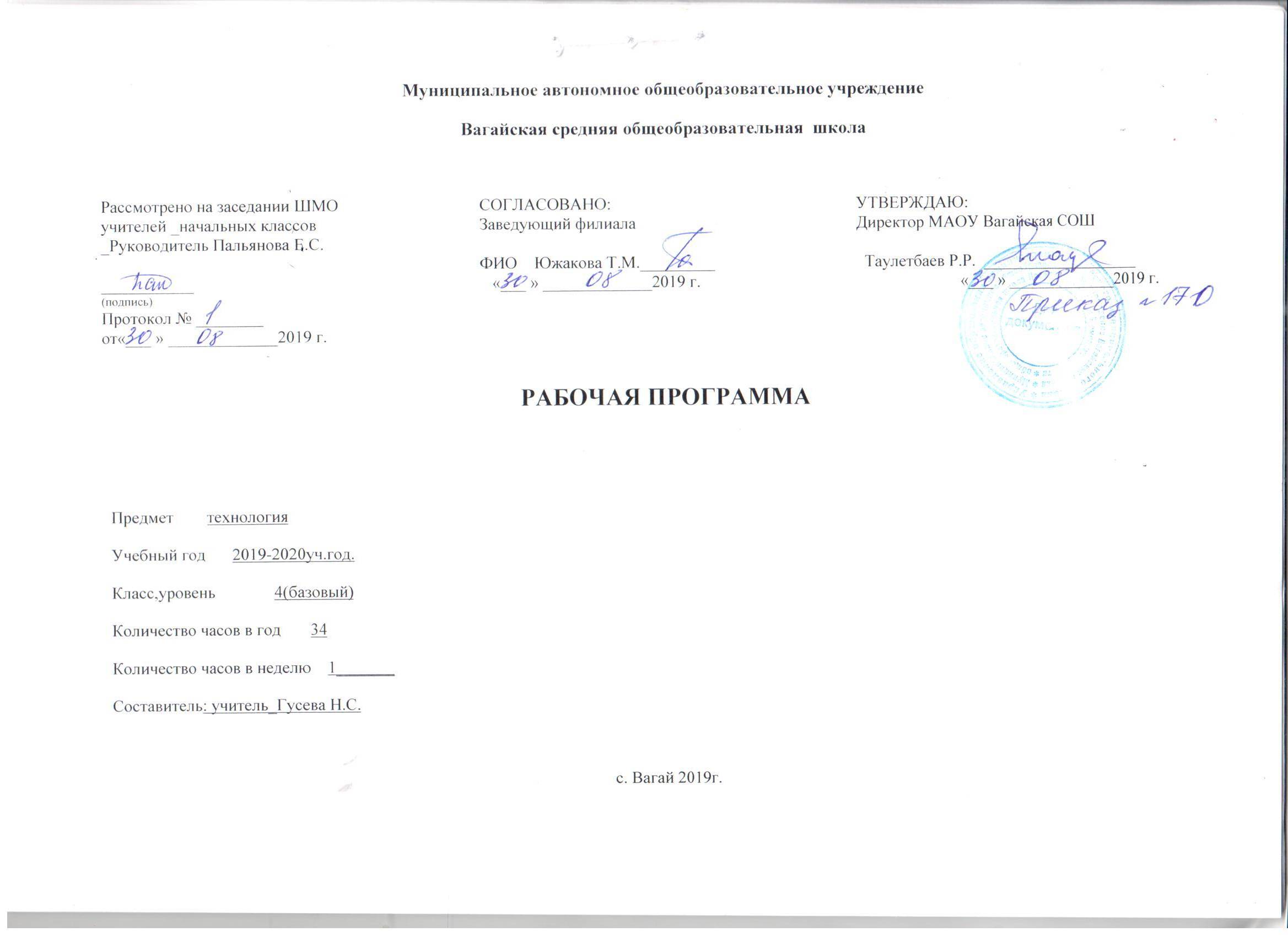 Планируемые результаты освоения учебного предмета «Технология»Личностные  результаты:- оцениватьжизненные ситуации (поступки, явлении, события) с точки зрения собственных ощущений (явлении, события), соотносить их   общепринятыми нормами и ценностями; оценивать (поступки) в предложенных ситуациях, отмечать конкретные поступки, которые можнохарактеризовать как хорошие или плохие;- описыватьсвои чувства и ощущения от созерцаемых произведений искусства, изделий декоративно-прикладного характера, уважительно  относиться к результатам труда мастеров;- приниматьдругие мнения и высказывания, уважительно относиться к ним;- опираясь на освоенные изобразительные и конструкторско-технологические знания и умения, делать выбор способов реализации предложенного или собственного замысла.Средством достижения этих результатов служат учебный материал и задания учебника, нацеленные на 2-ю линию развития – умение определять своё отношение к миру, событиям, поступкам людей.Метапредметные результаты:Регулятивные УУД- самостоятельно формулировать цель урока после предварительного обсуждения;- уметь с помощью учителя анализировать предложенное задание, отделять известное и неизвестное;- уметь совместно с учителем выявлять и формулировать учебную проблему;- под контролем учителя выполнять пробные поисковые действия (упражнения) для выявления оптимального решения проблемы (задачи);- выполнять задание по составленному под контролем учителя плану, сверять свои действия с ним;- осуществлять текущий и точности выполнения технологических операций (с помощью простых и сложных по конфигурации шаблонов, чертёжных инструментов), итоговый контроль общего качества выполненного изделия, задания; проверять модели в действии, вносить необходимые конструктивные доработки (средством формирования этих действий служит технология продуктивной художественно-творческой деятельности);- в диалоге с учителем учиться вырабатывать критерии оценки и определять степень успешности выполнения своей работы и работы всех, исходя из имеющихся критериев (средством формирования этих действий служит технология оценки учебных успехов)Познавательные УУД- искать и отбирать необходимые для решения учебной задачи источники информации в учебнике (текст, иллюстрация, схема, чертёж,  инструкционная карта), энциклопедиях, справочниках, Интернете;- добывать новые знания в процессе наблюдений, рассуждений и обсуждений материалов учебника, выполнения пробных поисковых  упражнений; - перерабатывать полученную информацию: сравнивать и классифицировать факты и явления;определять причинно-следственные связи изучаемыхявлений, событий;- делать выводы на основе обобщения полученных знаний;- преобразовывать информацию: представлятьинформацию в виде текста, таблицы, схемы (в информационных проектах).Средством формирования этих действий служат учебный материал и задания учебника, нацеленные на 1-ю линию развития – чувствовать мир, искусство.Коммуникативные УУД- донести свою позицию до других: оформлять свои мысли в устной и письменной речи с учётом своих учебных и жизненных речевых ситуаций;- донести свою позицию до других: высказывать свою точку зрения и пытаться её обосновать, приводя аргументы;- слушать других, пытаться принимать другую точку зрения, быть готовым изменить свою точку зрения (средством формирования этих действий служит технология проблемного диалога (побуждающий и подводящий  диалог));- уметь сотрудничать, выполняя различные роли в группе, в совместном решении проблемы (задачи);- уважительно относиться к позиции другого, пытаться договариваться (средством формирования этих действий служит работа в малых группах).Предметные  результаты освоения учебной программы по курсу «Технология»  к концу 4-го года обученияОбучающийся научится:составлять сообщения о современных профессиях, связанных с механизированным и автоматизированном трудом (с учётом региональных особенностей), и описывать их особенности;организовывать рабочее место в зависимости от вида работы, распределять рабочее время;отбирать и анализировать информацию из учебника и других дидактических материалов, использовать её в организации работы;осуществлять контроль и корректировку хода работы;выполнять социальные роли (председатель заседания школьного клуба, консультант, экспериментатор и т.д.);выполнять доступные действия по самообслуживанию (декоративное оформление культурно-бытовой среды, ремонт одежды и книг);отбирать предложенные материалы для изделий по декоративно-художественным и конструктивным свойствам в соответствии с поставленной задачей;применять приёмы рациональной и безопасной работы ручными инструментами: чертёжными (циркуль), режущими (ножницы, канцелярский нож);размечать бумагу и картон циркулем;отбирать и выполнять в зависимости от свойств освоенных материалов оптимальные и доступные технологические приёмы их ручной обработки;изготавливать объёмные изделия по простейшим чертежам, эскизам;анализировать конструкцию изделия: определять взаимное расположение деталей, виды их соединений;рассказывать о назначении инструментальных программ, называемых текстовыми редакторами;использовать правила оформления текста (заголовок, абзац, отступ «красная строка»); знать цели работы с принтером как с техническим устройством;работать с текстом и изображением, представленными в компьютере;использовать возможности оформления текста рисунками, таблицами, схемами;использовать возможности поиска информации с помощью программных средств;соблюдать безопасные приёмы труда при работе на компьютере;включать и выключать дополнительные устройства, подключаемые к компьютеру;использовать элементарные приёмы клавиатурного письма;использовать элементарные приёмы работы с документом с помощью простейшего текстового редактора (сохранять и открывать документ, выводить документ на печать);осуществлять поиск, преобразование, хранение и применение информации для решения различных задач;решать учебные и практические задачи с использованием компьютерных программ;подключать к компьютеру дополнительные устройства;осуществлять поиск информации в электронных заданиях: словарях, справочниках, энциклопедиях;соблюдать правила личной гигиены и использования безопасных приёмов работы со средствами информационных и коммуникационных технологий.Обучающийсяполучит возможность научиться:понимать особенность проектной деятельности и осуществлять её, разрабатывать замысел, искать пути его реализации, воплощать его в продукте, демонстрировать готовый продукт;отбирать и выстраивать оптимальную технологическую последовательность реализации собственного или предложенного учителем замысла;прогнозировать конечный практический результат и самостоятельно комбинировать художественные технологии в соответствии с конструктивной или декоративно-художественной задачей;осуществлять ввод информации в компьютер с клавиатуры.К концу обучения в начальной школе будет обеспечена готовность обучающихся к дальнейшему образованию, достигнут необходимый уровень первоначальных трудовых умений, начальной технологической подготовки, которые включают:элементарные знания о значении и месте трудовой деятельности в создании общечеловеческой культуры, о простых и доступных правилах создания функционального, комфортного и эстетически выразительного жизненного пространства (удобство, эстетическая выразительность, прочность; гармония предметов и окружающей среды);соответствующую возрасту технологическую компетентность: знание используемых видов материалов, их свойств, способов обработки; анализ устройства и назначения изделия; умение определять необходимые действия и технологические операции и применять их для решения практических задач; подбор материалов и инструментов в соответствии с выдвинутым планом и прогнозом возможных результатов; экономную разметку; обработку с целью получения деталей, сборку, отделку изделия; проверку изделия в действии;достаточный уровень графической грамотности: выполнение измерений, чтение доступных графических изображений, использование чертежных инструментов (линейка, угольник, циркуль) и приспособлений для разметки деталей изделий; опору на рисунки, план, схемы, простейшие чертежи при решении задач по моделированию, воспроизведению и конструированию объектов;умение создавать несложные конструкции из разных материалов: исследование конструктивных особенностей объектов, подбор материалов и технологии их изготовления, проверку конструкции в действии, внесение корректив;овладение такими универсальными учебными действиями, как: ориентировка в задании, поиск, анализ и отбор необходимой информации, планирование действий, прогнозирование результатов собственной и коллективной технологической деятельности, осуществление объективного самоконтроля и оценка собственной деятельности и деятельности своих товарищей, умение находить и исправлять ошибки в своей практической работе;умение самостоятельно справляться с доступными проблемами, реализовывать собственные замыслы, устанавливать доброжелательные взаимоотношения в рабочей группе, выполнять разные социальные роли (руководитель—подчиненный);развитие личностных качеств: любознательность, доброжелательность, трудолюбие, уважение к труду, внимательное отношение к старшим, младшим и одноклассникам, стремление и готовность прийти на помощь тем, кто в ней нуждается.Содержание учебного предмета «Технология»Общекультурные и общественные компетенции. Основы культуры труда, самообслуживания Трудовая деятельность в жизни человекаРаспространённые виды профессий, связанные с механизированным и автоматизированным трудом (с учётом региональных особенностей). Общее представление о технологическом процессеОрганизация рабочего места в зависимости от вида работы, распределение рабочего времени, отбор и анализ информации из учебника и других дидактических материалов, её использование в организации работы, контроль и корректировка хода работы, выполнение социальных ролей (руководитель и подчинённый).Проектирование изделий: создание замысла, его детализация и воплощение. Результат проектной деятельности -  «Макет села Мирного». СамообслуживаниеДекоративное оформление культурно-бытовой среды, несложный ремонт одежды (заплатки). Технология ручной обработки материалов. Элементы графической грамоты Искусственные материалыБумага и картон Виды бумаги,  используемые  на уроках: цветная для аппликаций и  для принтера, копирка, крепированная, калька, ватман.  Свойства бумаги: цвет, прозрачность, толщина, фактура поверхности, прочность.Виды картона, используемые на уроках: цветной, гофрированный. Выбор бумаги и картона для изделий по их декоративно-художественным и конструктивным свойствам в соответствии с поставленной задачей. Экономное расходование бумаги и картона при разметке на глаз, через копирку, на просвет, по шаблону, по линейке и по угольнику.  Использование измерений для решения практических задач: виды условных графических изображений – простейший чертёж, эскиз, развёртка, схема (их узнавание). Назначение линий чертежа (контурная, размерная, линии надреза,  сгиба, размерная, осевая, центровая). Чтение условных графических изображений. Разметка деталей с опорой на простейший чертёж, эскиз. Изготовление изделий по рисунку, простейшему чертежу, эскизу, схеме.Инструменты и приспособления для обработки бумаги и картона: карандаш простой, ножницы, канцелярский нож, шило, линейка, угольник, линейка с бортиком (для работы с ножом), кисточка для клея, шаблоны, подкладной лист, дощечка для выполнения работ с канцелярским ножом и шилом. Приёмы рационального и безопасного использования ножниц, канцелярского ножа, шила.Основные технологические операции ручной обработки бумаги и картона: разметка, резание ножницами, надрезание канцелярским ножом, прокалывание шилом,  гофрирование, сгибание, скручивание, сборка и скрепление деталей (клеевое, ниточное, скотчем, скобами, гвоздём, проволокой, «в надрез»), переплетение (соединение в щелевой замок), отделка аппликацией, сушка.Практические работы: изготовление  новогодних подвесок, масок, открыток, декоративных композиций, головоломок, игрушек, аппликаций. Текстильные материалы Виды тканей, используемые на уроках: ткани растительного и животного происхождения.  Сопоставление тканей по переплетению нитей. Экономное расходование ткани при раскрое.Нитки,  используемые на уроках: мулине, для вязания. Инструменты и приспособления для обработки текстильных материалов: иглы швейные и для вышивания, булавки с колечком, ножницы, портновский мел, выкройки, картонные кольца. Приёмы рационального и безопасного использования игл,  булавок, шила.Основные технологические операции ручной обработки текстильных материалов: отмеривание нитки, закрепление конца нитки узелком и петелькой, продёргивание бахромы, разметка через копирку, раскрой деталей по выкройке, резание ножницами, наклеивание ткани и ниток на картонную основу,  сшивание деталей из ткани ручным  швом «строчка», обработка края ткани петельным швом, вышивание простым крестом, наматывание ниток на кольца, натяжение ниток.  Практические работы: изготовление вышитых закладок, лент, мини-панно, футляров, нитяной графики. Металлы Практическое применение металлов в жизни. Виды проволоки. Выбор проволоки с учётом её свойств: упругость, гибкость, толщина. Экономное расходование материалов при разметке.Инструменты и приспособления для обработки металлов: ножницы, кисточка с тонкой ручкой, подкладная дощечка.Основные технологические операции ручной обработки металлов: разметка на глаз, по шаблону, резание ножницами, сгибание, скручивание, тиснение.Практические работы: изготовление каркасных моделей человечков, брошек.Утилизированные материалыПрактическое применение утилизированных материалов  в жизни. Виды материалов, используемые на уроках: пластиковые ёмкости, упаковочная тара из пенопласта. Выбор материалов по их конструктивным свойствам. Инструменты и приспособления для обработки утилизированных материалов: ножницы, нож канцелярский, шило, кисть для клея, фломастер, дощечка для выполнения работ с ножом и шилом. Приёмы рационального и безопасного использования ножниц, канцелярского ножа и шила.Основные технологические операции ручной обработки утилизированных материалов: прокалывание шилом, сборка и скрепление деталей (клеевое, ниточное), тиснение, шлифование наждачной бумагой, отделка шпагатом, окрашивание. Практические работы: изготовление вазы для осеннего букета, подставок, новогодних подвесок, игрушек-сувениров.Конструирование и моделирование Конструирование и моделирование несложных технических объектов по заданным (функциональным) условиям.Практические работы: изготовление осадкомера. Тематическое планирование с указанием количества часов, отводимых на освоение каждой темыПриложение №1Календарно-тематическое планирование№ урокаТема урокаКоличество часов1Ваза для осеннего букета.12Пластмассы13Подставка из пластиковых емкостей.14Головоломка15-6Игрушка-перевертыш.27Ремонт книг.18-9Олимпийский символ из пяти цветных колец.210 – 11 Металлы. Спортивный значок.212 Каркасные модели из проволоки.213-14Лепка декоративного рельефа. Фигурки из глины или пластической массы.215 Игрушки-гармошки.116-17Бусы из бумаги в технике оригами218Новогодние фонарики.119-20Игрушки из пенопласта221Маски из бумаги.122-23Футляр из ткани.224Игрушки из бумаги.125-26Оформление изделий вышивкой простым крестом227-28 Декоративное панно.229Подарочная открытка230Ремонт одежды131-32Сборка моделей транспортирующих устройств.233-34Проект коллективного создания макета села Мирного2Всего:34 часа№ п/пТема урокаДата по плануДата по фактуПланируемые результатыПланируемые результатыПланируемые результатыВид и форма контроля№ п/пТема урокаДата по плануДата по фактуПредметные(знать, уметь)МетапредметныеЛичностныеВид и форма контроля1. Ваза для осеннего букета.04.09Знать: понятия «емкость», «шпагат». Виды шпагата.Уметь:- сравнивать свойства разных видов шпагата;-оформлять вазу разными приемами.Познавательные УУД:-осуществление поиска необходимой информации в учебнике, словарях;-чтение графических изображений.Регулятивные УУД:-планирование;-прогнозирование.Коммуникативные УУД:-владению речью;-выражение мысли;-планирование учебного сотрудничества.Самоопределение.Смыслообразование.Текущий.Самоконтроль.2.Пластмассы11.09Знать: понятия «пластическая масса», «пенопласт».Уметь: приводить примеры предметов, сделанных из пластика и пенопласта.Познавательные УУД:-осуществление поиска необходимой информации в учебнике, словарях;-чтение графических изображений.Регулятивные УУД:-планирование;-прогнозирование.Коммуникативные УУД:-владению речью;-выражение мысли;-планирование учебного сотрудничества.Самоопределение.Смыслообразование.Текущий.Самоконтроль.3Подставка из пластиковых емкостей.18.09.Знать: назначение макетного ножа.Уметь: работать макетным ножом.Познавательные УУД:-осуществление поиска необходимой информации в учебнике, словарях;-чтение графических изображений.Регулятивные УУД:-планирование;-прогнозирование.Коммуникативные УУД:-владению речью;-выражение мысли;-планирование учебного сотрудничества.Самоопределение.Смыслообразование.Текущий.Самоконтроль.4Головоломка 25.09.Знать: понятие «головоломка».Уметь: читать чертеж, размечать развертку головоломки по чертежу.Познавательные УУД:-поиск информации в учебнике;-конструирование;-проектирование изделия.Регулятивные УУД:-планирование;-отбор способов решения задач;-оценка результата.Самоопределение.Смыслообразование.Текущий.Самоконтроль.5Игрушка-перевертыш.02.10Знать : свойства картона; что такое развертка и рицовка.Уметь: читать чертеж развертки; делать разметку развертки основы игрушки.Познавательные УУД:-поиск информации в учебнике;-конструирование;-проектирование изделия.Регулятивные УУД:-планирование;-отбор способов решения задач;-оценка результата;-самоконтроль и корректировка хода практической работы.Самоопределение.Смыслообразование.Текущий.Самоконтроль.6Игрушка-перевертыш.Оформление поделки9.10Знать : свойства картона; что такое развертка и рицовка.Уметь: читать чертеж развертки; делать разметку развертки основы игрушкиПознавательные УУД:-поиск информации в учебнике;-конструирование;-проектирование изделия.Регулятивные УУД:-планирование;-отбор способов решения задач;-оценка результата;-самоконтроль и корректировка хода практической работыСамоопределение.СмыслообразованиеТекущий.Самоконтроль7Ремонт книг.16.10Знать : свойства бумаги и картона; составные части книги.Уметь :подклеивать уголки; подклеивать уголки; вклеивать выпавший из книги лист.Познавательные УУД:-поиск информации в учебнике;-конструирование;-проектирование изделия.Регулятивные УУД:-планирование;-отбор способов решения задач;-оценка результата;-самоконтроль и корректировка хода практической работы.Коммуникативные УУД: владению речью; выражение мысли.Самоопределение.Смыслообразование.Текущий.Самоконтроль.8Олимпийский символ из пяти цветных колец.23.10Уметь: размечать по чертежу; работать с циркулем, шилом.Познавательные УУД: анализ объектов; конструирование.Регулятивные УУД: планирование, отбор способов решения задач; оценка результата.Коммуникативные УУД: владению речью; выражение мысли: планирование учебного сотрудничества.Самоопределение.Смыслообразование.Текущий.Самоконтроль.9Олимпийский символ из пяти цветных колец.История Олимпиады.06.11Уметь: размечать по чертежу; работать с циркулем, шиломПознавательные УУД: анализ объектов; конструирование.Регулятивные УУД: планирование, отбор способов решения задач; оценка результата.Коммуникативные УУД: владению речью; выражение мысли: планирование учебного сотрудничества.Самоопределение.СмыслообразованиеТекущий.Самоконтроль10Металлы. Спортивный значок.13.11Знать: познакомить с изделиями из сплавов метталов; знать их свойства, понятия «припуск», «тиснение».Уметь: работать с фольгой.Познавательные УУД:-поиск информации в учебнике;-конструирование;-проектирование изделия.Регулятивные УУД:-планирование;-отбор способов решения задач;-оценка результата;Самоопределение.Смыслообразование.Текущий.Самоконтроль.11Металлы. Спортивный значок.Выставка поделок20.11Знать: познакомить с изделиями из сплавов метталов; знать их свойства, понятия «припуск», «тиснение».Уметь: работать с фольгой.Познавательные УУД:-поиск информации в учебнике;-конструирование;-проектирование изделия.Регулятивные УУД:-планирование;-отбор способов решения задач;-оценка результата;Самоопределение.СмыслообразованиеТекущий.Самоконтроль12Каркасные модели из проволоки.27.11.Знать : свойства проволоки.Уметь: работать с проволокой.Познавательные УУД:-поиск информации в учебнике;-конструирование;-проектирование изделия.Регулятивные УУД:-планирование;-отбор способов решения задач;-оценка результата;Самоопределение.Смыслообразование.Текущий.Самоконтроль.13Лепка декоративного рельефа. Фигурки из глины или пластической массы.04.12Знать: понятие «рельеф», свойства глины, соленого теста.Уметь: работать со скалкой, стекой.Познавательная УУД: конструирование; проектирование изделия.Регулятивные УУД: планирование; отбор способов решения задач; оценка результата.Самоопределение.Смыслообразование.Текущий.Самоконтроль.14Лепка декоративного рельефа. Фигурки из глины или пластической массы.Выставка.11.12Знать: понятие «рельеф», свойства глины, соленого теста.Уметь: работать со скалкой, стекой.Познавательная УУД: конструирование; проектирование изделия.Регулятивные УУД: планирование; отбор способов решения задач; оценка результата.Самоопределение.СмыслообразованиеТекущий.Самоконтроль15Игрушки-гармошки.18.12Знать: понятие «прорезь»Уметь: читать чертеж; размечать развертку по чертежу; делать гармошку.Познавательные УУД:-поиск информации в учебнике;-конструирование;-проектирование изделия.Регулятивные УУД:-планирование;-отбор способов решения задач;-оценка результата;Самоопределение.Смыслообразование.Текущий.Самоконтроль.16Бусы из бумаги в технике оригами.Украшение елки.25.12Уметь : работать с бумагой.Познавательные УУД:-осуществление поиска необходимой информации в учебнике, словарях;-чтение графических изображений.Регулятивные УУД:-планирование;-прогнозирование.Коммуникативные УУД:-владению речью;-выражение мысли;-планирование учебного сотрудничества.Самоопределение.Смыслообразование.Текущий.Самоконтроль.17Бусы из бумаги в технике оригами.17.01Уметь : работать с бумагой.Познавательные УУД:-осуществление поиска необходимой информации в учебнике, словарях;-чтение графических изображений.Регулятивные УУД:-планирование;-прогнозирование.Коммуникативные УУД:-владению речью;-выражение мысли;-планирование учебного сотрудничестваСамоопределение.СмыслообразованиеТекущий.Самоконтроль18Новогодние фонарики.24.01Уметь: читать чертеж; размечать развертку по чертежу; работать с бумагой.Познавательные УУД:-поиск информации в учебнике;-конструирование;-проектирование изделия.Регулятивные УУД:-планирование;-отбор способов решения задач;-оценка результата;-самоконтроль и корректировка хода практической работы.Коммуникативные УУД: владению речью; выражение мысли.Самоопределение.Смыслообразование.Текущий.Самоконтроль.19Игрушки из пенопласта31.01.Знать: понятия «шлифовать», «Наждачная бумага».Уметь: работать с пенопластом.Познавательные УУД:-поиск информации в учебнике;-конструирование;-проектирование изделия.Регулятивные УУД:-планирование;-отбор способов решения задач;-оценка результата;Самоопределение.Смыслообразование.Текущий.Самоконтроль.20Игрушки из пенопластаВыставка поделок07.02Знать: понятия «шлифовать», «Наждачная бумага».Уметь: работать с пенопластом.Познавательные УУД:-поиск информации в учебнике;-конструирование;-проектирование изделия.Регулятивные УУД:-планирование;-отбор способов решения задач;-оценка результата;Самоопределение.СмыслообразованиеТекущий.Самоконтроль21Маски из бумаги.14.02Уметь : работать с бумагой.Познавательные УУД:-поиск информации в учебнике;-конструирование;-проектирование изделия.Регулятивные УУД:-планирование;-отбор способов решения задач;-оценка результата;-самоконтроль и корректировка хода практической работы.Коммуникативные УУД: владению речью; выражение мысли.Самоопределение.Смыслообразование.Текущий.Самоконтроль.22Футляр из ткани.21.02.Знать: свойства тканей: направление нитей; выполнения швов.Уметь: выбирать материал для работ по его свойствам; выполнять швы разных видов.Познавательные УУД: чтение графических изображений; Регулятивные УУД:-планирование;-отбор способов решения задач;-оценка результата;-самоконтроль и корректировка ходаСамоопределение.Смыслообразование.Текущий.Самоконтроль.23Футляр из ткани28.02Знать: свойства тканей: направление нитей; выполнения швов.Уметь: выбирать материал для работ по его свойствам; выполнять швы разных видов.Познавательные УУД: чтение графических изображений; Регулятивные УУД:-планирование;-отбор способов решения задач;-оценка результата;-самоконтроль и корректировка ходаСамоопределение.СмыслообразованиеТекущий.Самоконтроль24Интегрированный урок техн. + матемИгрушки из бумаги.Квадрат и куб06.03Уметь: делать объемную игрушку, разметку деталей.Познавательные УУД:-осуществление поиска необходимой информации в учебнике, словарях;-чтение графических изображений.Регулятивные УУД:-планирование;-прогнозирование.Коммуникативные УУД:-владению речью;-выражение мысли;-планирование учебного сотрудничества.Самоопределение.Смыслообразование.Текущий.Самоконтроль.25Оформление изделий вышивкой простым крестом13.03Знать: понятия «канва», «переплетение нитей», «пасма».Уметь : выполнять приемы выполнения простого креста.Познавательные УУД:-осуществление поиска необходимой информации в учебнике, словарях;-чтение графических изображений.Регулятивные УУД:-планирование;-прогнозирование.Коммуникативные УУД:-владению речью;-выражение мысли;-планирование учебного сотрудничества.Самоопределение.Смыслообразование.Текущий.Самоконтроль.26Оформление изделий вышивкой простым крестом.Выставка изделий.20.03Знать: понятия «канва», «переплетение нитей», «пасма».Уметь : выполнять приемы выполнения простого крестаПознавательные УУД:-осуществление поиска необходимой информации в учебнике, словарях;-чтение графических изображений.Регулятивные УУД:-планирование;-прогнозирование.Коммуникативные УУД:-владению речью;-выражение мысли;-планирование учебного сотрудничестваСамоопределение.СмыслообразованиеТекущий.Самоконтроль27Декоративное панно.03.04Знать: понятие «крепированная бумага», ее свойства.Уметь: делать декоративное панно.Познавательные УУД:-поиск информации в учебнике;-конструирование;-проектирование изделия.Регулятивные УУД:-планирование;-отбор способов решения задач;-оценка результата;-самоконтроль и корректировка хода практической работы.Самоопределение.Смыслообразование.Текущий.Самоконтроль.28Декоративное панно.10.04Знать: понятие «крепированная бумага», ее свойства.Уметь: делать декоративное панно.Познавательные УУД:-поиск информации в учебнике;-конструирование;-проектирование изделия.Регулятивные УУД:-планирование;-отбор способов решения задач;-оценка результата;-самоконтроль и корректировка хода практической работы.Самоопределение.Смыслообразование.Текущий.Самоконтроль29 Подарочная открытка17.04Уметь: работать с чертежом, делать разметку по чертежу, делать разные виды переплетания.Познавательные УУД:-поиск информации в учебнике;-конструирование;-проектирование изделия.Регулятивные УУД:-планирование;-отбор способов решения задач;-оценка результата;Самоопределение.Смыслообразование.Текущий.Самоконтроль.30Ремонт одежды24.04Знать: стороны ткани, приемы пришивания заплатки.Уметь: выполнять приемы пришивания заплаток.Познавательные УУД:-осуществление поиска необходимой информации в учебнике, словарях;-чтение графических изображений.Регулятивные УУД:-планирование;-прогнозирование.Коммуникативные УУД:-владению речью;-выражение мысли;-планирование учебного сотрудничества.Самоопределение.Смыслообразование.Текущий.Самоконтроль.31Сборка моделей транспортирующих устройств.08.05.Знать: понятия «ременная передача», «приводное устройство».Уметь: собирать модели транспортирующих машин.Познавательные УУД:-поиск информации в учебнике;-конструирование;-проектирование изделия.Регулятивные УУД:-планирование;-отбор способов решения задач;-оценка результата;Самоопределение.Смыслообразование.Текущий.Самоконтроль.32Сборка моделей транспортирующих устройств.Игры с моделями15.05Знать: понятия «ременная передача», «приводное устройство».Уметь: собирать модели транспортирующих машин.Познавательные УУД:-поиск информации в учебнике;-конструирование;-проектирование изделия.Регулятивные УУД:-планирование;-отбор способов решения задач;-оценка результата;Самоопределение.СмыслообразованиеТекущий.Самоконтроль33Проект коллективного создания макета села Мирного22.05Уметь: работать с разными видами бумаги.Познавательные УУД: поиск информации в учебнике; анализ объектов; конструирование; проектирование изделия.Регулятивные УУД: планирование; отбор способов решения задач; оценка результатовКоммуникативные УУД: учет позиции собеседника; умение договариваться; умение задавать вопросы.Самоопределение.Смыслообразование.Текущий.Самоконтроль.Взаимоконтроль.34Проект коллективного создания макета села Мирного.Выставка работ29.05Уметь: работать с разными видами бумаги.Познавательные УУД: поиск информации в учебнике; анализ объектов; конструирование; проектирование изделия.Регулятивные УУД: планирование; отбор способов решения задач; оценка результатовКоммуникативные УУД: учет позиции собеседника; умение договариваться; умение задавать вопросы.. Самоопределение.СмыслообразованиеТекущий.Самоконтроль.ВзаимоконтрольИтого:34 часа....32..